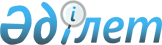 О внесении изменений в решение маслихата Аккайынского района Северо-Казахстанской области от 8 января 2020 года № 35-19 "Об утверждении бюджета Токушинского сельского округа Аккайынского района на 2020-2022 годы"Решение маслихата Аккайынского района Северо-Казахстанской области от 29 октября 2020 года № 42-26. Зарегистрировано Департаментом юстиции Северо-Казахстанской области 30 октября 2020 года № 6621
      В соответствии со 109-1-бабына Бюджетного кодекса Республики Казахстан от 4 декабря 2008 года, статьей 6 Закона Республики Казахстан от 23 января 2001 года "О местном государственном управлении и самоуправлении в Республике Казахстан" маслихат Аккайынского района Северо-Казахстанской области РЕШИЛ:
      1. Внести в решение маслихата Аккайынского района Северо-Казахстанской области "Об утверждении бюджета Токушинского сельского округа Аккайынского района на 2020-2022 годы" от 8 января 2020 года № 35-19 (опубликовано 16 января 2020 года в Эталонном контрольном банке нормативных правовых актов Республики Казахстан в электронном виде, зарегистрировано в Реестре государственной регистрации нормативных правовых актов под № 5824) следующие изменения:
      пункт 1 изложить в новой редакции:
      "1. Утвердить бюджет Токушинского сельского округа Аккайынского района на 2020-2022 годы согласно приложениям 1, 2 и 3 соответственно, в том числе на 2020 год в следующих объемах:
      1) доходы- 33852 тысяч тенге:
      налоговые поступления - 3667 тысяч тенге;
      неналоговые поступления - 0 тысяч тенге;
      поступления от продажи основного капитала- 0;
      поступления трансфертов – 30185 тысяч тенге;
      2) затраты – 34795,6 тысяч тенге;
      3) чистое бюджетное кредитование - 0 тысяч тенге:
      бюджетные кредиты – 0 тысяч тенге;
      погашение бюджетных кредитов – 0 тысяч тенге;
      4) сальдо по операциям с финансовыми активами - 0 тысяч тенге:
      приобретение финансовых активов – 0 тысяч тенге;
      поступления от продажи финансовых активов государства - 0 тысяч тенге;
      5) дефицит (профицит) бюджета - - 943,6 тысяч тенге;
      6) финансирование дефицита (использование профицита) бюджета – 943,6 тысяч тенге:
      поступление займов - 0тысяч тенге;
      погашение займов - 0 тысяч тенге;
      используемые остатки бюджетных средств – 943,6 тысяч тенге.";
      приложение 1 к указанному решению изложить в новой редакции согласно приложению к настоящему решению.
      2. Настоящее решение вводится в действие с 1 января 2020 года. Бюджет Токушинского сельского округа Аккайынского района на 2020 год
					© 2012. РГП на ПХВ «Институт законодательства и правовой информации Республики Казахстан» Министерства юстиции Республики Казахстан
				
      Председатель
XLII сессии маслихата
Аккайынского района
Северо-Казахстанской области 

Т.Рамазанов

      Секретарь
маслихата Аккайынского района
Северо-Казахстанской области 

С.Муканов
Приложениек решению маслихатаАккайынского районаСеверо-Казахстанской областиот 29 октября 2020 года № 42-26Приложение 1к решению маслихатаАккайынского районаСеверо-Казахстанской областиот 8 января 2020 года № 35-19
Категория
Класс
Подкласс
Наименование
Сумма, тысяч тенге
1) Доходы
33852
1
Налоговые поступления
3667
01
Подоходный налог
276
2
Индивидуальный подоходный налог
276
04
Налоги на собственность
3391
1
Налоги на имущество
51
3
Земельный налог
175
4
Налог на транспортные средства 
3165
2
Неналоговые поступления
0
3
Поступления от продажи основного капитала
0
4
Поступления трансфертов
30185
02
Трансферты из вышестоящих органов государственного управления
30185
3
Трансферты из районного (города областного значения) бюджета
30185
Функцио-нальная группа
Админи-стратор бюд-жетных прог-рамм
Прог-рамма
Наименование
Сумма, тысяч тенге
2) Затраты
34795,6
01
Государственные услуги общего характера
18617,6
124
Аппарат акима города районного значения, села, поселка, сельского округа
18617,6
001
Услуги по обеспечению деятельности акима города районного значения, села, поселка, сельского округа
18617,6
07
Жилищно-коммунальное хозяйство
14801
124
Аппарат акима города районного значения, села, поселка, сельского округа
14801
008
Освещение улиц в населенных пунктах
1085
009
Обеспечение санитарии населенных пунктов
2000
010
Содержание мест захоронений и погребение безродных
0
011
Благоустройство и озеленение населенных пунктов
11716
13
Прочие
1377
124
Аппарат акима города районного значения, села, поселка, сельского округа
1377
040
Реализация мероприятий для решения вопросов обустройства населенных пунктов в реализацию мер по содействию экономическому развитию регионов в рамках Государственной программы развития регионов до 2025 года
1377
3) Чистое бюджетное кредитование
0
Бюджетные кредиты
0
Погашение бюджетных кредитов
0
4) Сальдо по операциям с финансовыми активами
0
Приобретение финансовых активов 
0
Поступления от продажи финансовых активов государства
0
5) Дефицит (профицит) бюджета
-943,6
6) Финансирование дефицита (использование профицита) бюджета
943,6
Поступления займов
0
Погашение займов
0
Категория
Класс
Подкласс
Наименование
Сумма, тысяч тенге
8
Используемые остатки бюджетных средств
943,6
01
Остатки бюджетных средств
943,6
1
Свободные остатки бюджетных средств
943,6